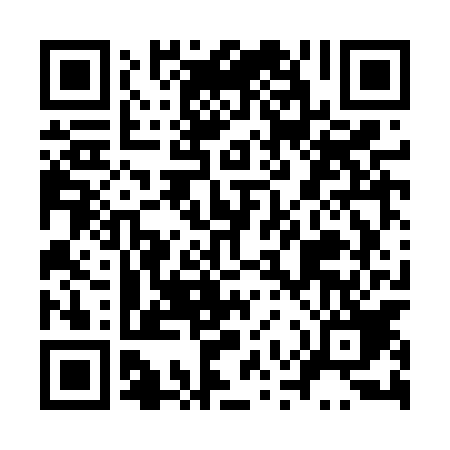 Ramadan times for Wojecino, PolandMon 11 Mar 2024 - Wed 10 Apr 2024High Latitude Method: Angle Based RulePrayer Calculation Method: Muslim World LeagueAsar Calculation Method: HanafiPrayer times provided by https://www.salahtimes.comDateDayFajrSuhurSunriseDhuhrAsrIftarMaghribIsha11Mon4:204:206:1812:043:535:525:527:4312Tue4:174:176:1612:043:555:545:547:4513Wed4:144:146:1312:043:565:555:557:4714Thu4:124:126:1112:043:585:575:577:4915Fri4:094:096:0812:033:595:595:597:5216Sat4:064:066:0612:034:016:016:017:5417Sun4:034:036:0312:034:026:036:037:5618Mon4:014:016:0112:024:046:056:057:5819Tue3:583:585:5812:024:056:076:078:0020Wed3:553:555:5612:024:076:096:098:0221Thu3:523:525:5412:014:086:116:118:0522Fri3:493:495:5112:014:106:126:128:0723Sat3:463:465:4912:014:116:146:148:0924Sun3:433:435:4612:014:136:166:168:1125Mon3:403:405:4412:004:146:186:188:1426Tue3:373:375:4112:004:166:206:208:1627Wed3:343:345:3912:004:176:226:228:1828Thu3:313:315:3611:594:196:246:248:2129Fri3:283:285:3411:594:206:256:258:2330Sat3:253:255:3111:594:216:276:278:2631Sun4:224:226:2912:585:237:297:299:281Mon4:194:196:2612:585:247:317:319:312Tue4:164:166:2412:585:257:337:339:333Wed4:134:136:2112:585:277:357:359:364Thu4:094:096:1912:575:287:377:379:385Fri4:064:066:1712:575:307:387:389:416Sat4:034:036:1412:575:317:407:409:437Sun3:593:596:1212:565:327:427:429:468Mon3:563:566:0912:565:347:447:449:499Tue3:533:536:0712:565:357:467:469:5210Wed3:493:496:0512:565:367:487:489:54